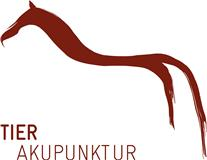 Fragebogen zur Ernährungsberatung  Ich wünsche eine:	☐ Ernährungsberatung   (komplette Ernährungsanalyse und Fütterungsempfehlung)☐ Kontrolle der aktuellen Fütterung (Ernährungsanalyse mit Auswertung)Ihre Personalien (bitte in Blockschrift ausfüllen):Name:	 __________________________________	Vorname: _________________________________Strasse: __________________________________	PLZ / Wohnort:_______________________________Telefon: __________________________________E-mail: ___________________________________Überweisender Tierarzt/ Tierklinik: _____________________________________________________________________________________________________Um welche Tierart handelt es sich?☐ Hund 		☐ KatzeName des Tieres: __________________________________	Rasse: __________________________________Geburtsdatum: __________________________________Geschlecht: 	☐ weiblich 	☐ männlich  	☐ kastriertAktuelles Gewicht: _________ kg 	Geschätztes Idealgewicht: _______ kg(bei Welpen)Aktuelles Gewicht der Mutter: __________kg 	Aktuelles Gewicht des Vaters:___________ xVerhalten / Aktivität des Tieres:☐ sehr aktiv		☐ normal 		☐ sehr ruhig / liegt vielHundesport ☐ ja -  welcher: __________________________________ 		 	☐ kein Sport☐ Spaziergang pro Tag in Anzahl Minuten/Stunden: ____________Aktuelle Symptome im Zusammenhang mit der Fütterung,?(kein Appetit, Schmatzen, Gras fressen, Blähungen, Wind, Durchfall (ev. Schleim/Blut), Erbrechen, Ohrprobleme,  Hautprobleme, Gewichtsverlust, etc.)____________________________________________________________________________________________________Andere Erkrankungen, (Probleme)?: __________________________________________________________________________________________________________________________________________________________________________________________________________Medikament(e) und Dosierung__________________________________________________________________________________________________________________________________________________________________________________________________________Fütterung:Wie oft wird täglich gefüttert? ______ xWie oft wird täglich Kot abgesetzt? _______ x  geformt, breiig, Durchfall:  _____________________Ist das Tier auch unbeaufsichtigt draussen? 			☐ Ja 	☐ NeinGibt es Möglichkeit zur unkontrollierten Futteraufnahme? 	☐ Ja 	☐ Nein(Kinder, Spülmaschine, Futternapf beim Nachbarn etc.)Was wird gefüttert? ☐ Fertigfutter (Trockenfutter/Nassfutter)   	☐ Selbstgekocht	☐ BARF (Rohfütterung)Trockenfutter:Futtermarke, Name und Bezeichnung (Adult, light etc.)			g/Tag_______________________________________________________________________		__________________________________________________________________________________		___________Nassfutter (Dosenfutter): Futtermarke, Name und Bezeichnung					g/Tag_______________________________________________________________________		_________________________________________________________________________________		__________☐ BARF oder selbstgekochte Fütterung:Fleisch (Tierart und welcher Teil: Muskelfleisch, Hackfleisch)_____________________________________________________________________	☐ roh	☐ gekocht    _______  g/Tag_____________________________________________________________________	☐ roh	☐ gekocht    _______  g/Tag_____________________________________________________________________	☐ roh	☐ gekocht    _______  g/Tag_____________________________________________________________________	☐ roh	☐ gekocht    _______  g/Tag_____________________________________________________________________	☐ roh	☐ gekocht    _______  g/TagInnereien (Tierart und was: Pansen, Leber, Herz etc.)_____________________________________________________________________	☐ roh	☐ gekocht    _______  g/Tag_____________________________________________________________________	☐ roh	☐ gekocht    _______  g/TagKohlenhydrate (Reis, Nudeln, Kartoffeln, Getreideflocken etc.)_____________________________________________________________________	☐ roh	☐ gekocht    _______  g/Tag_____________________________________________________________________	☐ roh	☐ gekocht    _______  g/Tag_____________________________________________________________________	☐ roh	☐ gekocht    _______  g/Tag_____________________________________________________________________	☐ roh	☐ gekocht    _______  g/Tag_____________________________________________________________________	☐ roh	☐ gekocht    _______  g/TagGemüse, Obst (in Stücken, geraspelt , Flocken etc.)_____________________________________________________________________	☐ roh	☐ gekocht    _______  g/Tag_____________________________________________________________________	☐ roh	☐ gekocht    _______  g/Tag_____________________________________________________________________	☐ roh	☐ gekocht    _______  g/Tag_____________________________________________________________________	☐ roh	☐ gekocht    _______  g/Tag_____________________________________________________________________	☐ roh	☐ gekocht    _______  g/TagÖle, Fett (Rapsöl, Rindertalg, Schmalz, etc.) – 1KL=5g und 1EL=10g_____________________________________________________________________	☐   _____  ml/Tag	  ☐   _____  g/Tag_____________________________________________________________________	☐   _____  ml/Tag	  ☐   _____  g/Tag_____________________________________________________________________	☐   _____  ml/Tag	  ☐   _____  g/TagMilchprodukte, Ei (Quark, Hüttenkäse, Käse) und Eier – roh, gekocht,  mit/ohne Schale _____________________________________________________________________	☐ roh	☐ gekocht    _______  g/Tag_____________________________________________________________________	☐ roh	☐ gekocht    _______  g/Tag_____________________________________________________________________	☐ roh	☐ gekocht    _______  g/Tag_____________________________________________________________________	☐ roh	☐ gekocht    _______  g/TagFertig BARF ProdukteMarke und genaue Bezeichnung_____________________________________________________________________	☐ ______ gr/Tag	☐   _______gr/Woche_____________________________________________________________________	☐ ______ gr/Tag	☐   _______gr/Woche_____________________________________________________________________	☐ ______ gr/Tag	☐   _______gr/WocheSnacks, Kauartikel, KnochenMarke und genaue Bezeichnung_____________________________________________________________________	☐ ______ gr/Tag	☐   _______gr/Woche_____________________________________________________________________	☐ ______ gr/Tag	☐   _______gr/Woche_____________________________________________________________________	☐ ______ gr/Tag	☐   _______gr/Woche_____________________________________________________________________	☐ ______ gr/Tag	☐   _______gr/WocheErgänzungen  (Mineralzusätze, Vitamine, Gelenkszusätze, Eierschalenpulver)Marke und genaue Bezeichnung_____________________________________________________________________	☐ ______ gr/Tag	☐   _______gr/Woche_____________________________________________________________________	☐ ______ gr/Tag	☐   _______gr/Woche_____________________________________________________________________	☐ ______ gr/Tag	☐   _______gr/Woche_____________________________________________________________________	☐ ______ gr/Tag	☐   _______gr/WocheFand ein Futterwechsel statt? 		☐ Ja, am _____________ 	☐ NeinTrat durch den Futterwechsel eine Besserung oder Verschlechterung ein?☐ ja, deutlich 	☐ etwas		☐ nein, gleichbleibend	 ☐ nein, verschlechtertBei Verdacht auf eine Futtermittelunverträglichkeit  bitte genau ausführen welche Futtermittel (kommerzielle Futtermittel oder welche Fleischsorten, Getreidesorten, Gemüsesorten etc.) Probleme bereitet haben, falls bekannt: __________________________________________________________________________________________________________________________________________________________________________________________________________Welche Proteinquelle (Rind, Huhn, Lamm, Pferd etc.)  hat ihr/e Hund/Katze bis jetzt noch NIE gefressen? _____________________________________________________________________________________________________Welches ist ihre bevorzugte Fütterungsform – Trockenfutter, Nassfutter, selbstgekocht, BARF oder Kombination?__________________________________________________________________________________________________________________________________________________________________________________________________________Was möchten sie nicht füttern ? (Knochen, Innereien, etc.)__________________________________________________________________________________________________________________________________________________________________________________________________________Bemerkungen:_______________________________________________________________________________________________________________________________________________________________________________________________________________________________________________________________________________________________________________Bitte geben sie immer die Gramm pro Tag des jeweiligen Futters, Snacks, Gemüse oder Zusätzean (vor dem Füttern auf der Waage wägen und notieren). Dies dient zur Standortbestimmung der aktuellen Fütterung und ist sehr wichtig.Bitte beachten sie, dass die Genauigkeit der Rationsprüfung und eine darauf beruhende Rationsempfehlung sehr davon abhängen, wie exakt die Angaben im Fragebogen gemacht werden.Preise nach Aufwand:Konsultation mit Untersuch (30-45 Minuten)			CHF   95.—Rationskontrolle Nass- oder Trockenfutter  			CHF 150.—Ernährungskontrolle mit Analyse und Ernährungsvorschlag  	CHF 180.– bis CHF 250.—Kosten je nach zusätzlichem Aufwand 				CHF   60.– bis CHF 100.–Konsultation telefonisch oder via e-Mail				CHF   45.— pro 15 Min.Mit ihrer Unterschrift bestätigen sie, dass sie für die entstandenen Kosten aufkommen undhiermit den Auftrag zur Ernährungsberatung erteilen.Besten Dank !Datum:___________________				Unterschrift:_____________________________